PET検査申込書　兼　診療情報提供書　　　　年　　　月　　　日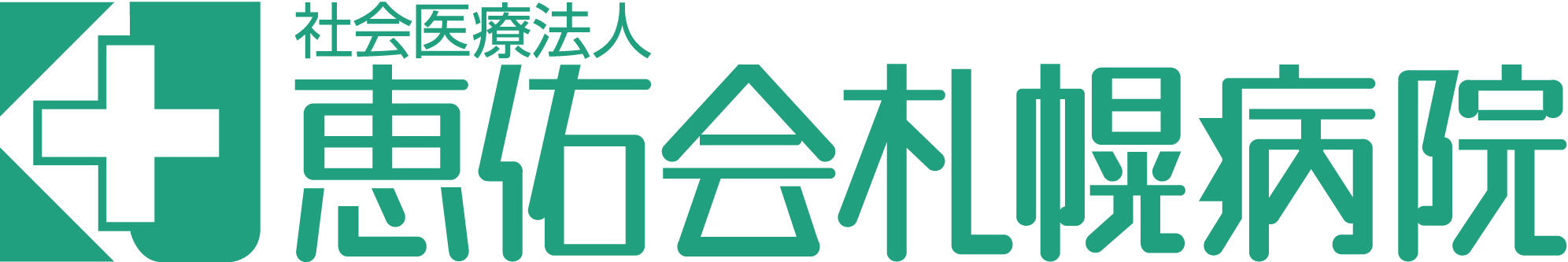 